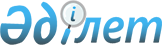 О внесении изменений в приказ Председателя Агентства Республики Казахстан по регулированию естественных монополий, защите конкуренции и поддержке малого бизнеса от 25 апреля 2001 года N 86-ОД "Об утверждении Правил формирования и ведения Государственного реестра субъектов рынка, занимающих доминирующее (монопольное) положение на определенном товарном рынке"
					
			Утративший силу
			
			
		
					Приказ Председателя Агентства Республики Казахстан по регулированию естественных монополий и защите конкуренции от 6 января 2004 года N 07-ОД. Зарегистрирован в Министерстве юстиции Республики Казахстан 14 января 2004 года N 2671. Утратил силу приказом Председателя Комитета по защите конкуренции Министерства индустрии и торговли Республики Казахстан от 22 сентября 2006 года N 230-ОД


Извлечение из






приказа Председателя Комитета по защите конкуренции 






Министерства индустрии и торговли Республики Казахстан






от 22 сентября 2006 года N 230-ОД





      В соответствии с пунктом 1 статьи 27 Закона Республики Казахстан "О нормативных правовых актах" ПРИКАЗЫВАЮ:






      1. Признать утратившими силу некоторые приказы согласно приложению.






      2. Настоящий приказ вступает в силу со дня его подписания.





      Председатель





      ...





      4. Приказ Председателя Агентства Республики Казахстан по регулированию естественных монополий и защите конкуренции от 6 января 2004 года N 07-ОД "О внесении изменений в приказ Председателя Агентства Республики Казахстан по регулированию естественных монополий, защите конкуренции и поддержке малого бизнеса от 25 апреля 2001 года N 86-ОД "Об утверждении Правил формирования и ведения Государственного реестра субъектов рынка, занимающих доминирующее (монопольное) положение на определенном товарном рынке" (зарегистрированный в Реестре государственной регистрации нормативных правовых актов за N 2671);





      ...






______________________________________________________________________




      В соответствии с подпунктом 6) статьи 7 и пунктом 2 
 статьи 16 
 Закона Республики Казахстан "О конкуренции и ограничении монополистической деятельности", ПРИКАЗЫВАЮ:




      1. Внести в 
 приказ 
 Председателя Агентства Республики Казахстан по регулированию естественных монополий, защите конкуренции и поддержке малого бизнеса от 25 апреля 2001 года N 86-ОД "Об утверждении Правил формирования и ведения Государственного реестра субъектов рынка, занимающих доминирующее (монопольное) положение на определенном товарном рынке" (зарегистрирован в Министерстве юстиции Республики Казахстан 18 мая 2001 года за N 1511, опубликован в Бюллетене нормативных правовых актов центральных исполнительных и иных государственных органов Республики Казахстан, 2001 год, N 25, ст. 436, внесены изменения и дополнения 
 приказом 
 Председателя Агентства Республики Казахстан по регулированию естественных монополий, защите конкуренции и поддержке малого бизнеса от 13 июня 2002 года N 122-ОД), следующие изменения:



      в Правилах формирования и ведения Государственного реестра субъектов рынка, занимающих доминирующее (монопольное) положение на определенном товарном рынке, утвержденных указанным приказом:



      пункт 13 изложить в следующей редакции: 



      "13. Для анализа товарных рынков при формировании Реестра могут использоваться:



      1) статистическая информация об объемах производства, экспорта и импорта на рынке;



      2) отчеты о результатах финансово-хозяйственной деятельности; информация по монопольным видам продукции: объемах производства, отпускных ценах и доходности производства;



      3) информация субъектов рынков об объемах производства товаров (работ, услуг), поставок на рынок, объемах ввоза на рынок, объемах вывоза за пределы рынка, экспорта и импорта на рынок;



      4) информация, полученная в процессе проведения антимонопольным органом проверки;



      5) информация, полученная в процессе проведения анализа товарного рынка антимонопольным органом, в том числе с привлечением консультантов;



      6) информация, предоставленная государственными органами;



      7) иная информация, полученная антимонопольным органом в процессе выполнения своих задач и функций.



      При подготовке заключения о признании субъекта рынка монополистом, антимонопольные органы вправе учитывать рекомендации Экспертного совета при антимонопольном органе и других экспертов.";



      в пункте 14 слова "формируется по итогам года и" исключить;



      в пункте 15 слова "в течение года" исключить;



      в названии Приложения N 1 к Правилам формирования и ведения Государственного реестра субъектов рынка, занимающих доминирующее (монопольное) положение на определенном товарном рынке, утвержденным указанным приказом, слова ", на _________ год" исключить.




      2. Департаменту защиты и координации развития конкуренции Агентства Республики Казахстан по регулированию естественных монополий и защите конкуренции (Джумабаева А.М.) обеспечить государственную регистрацию настоящего приказа в Министерстве юстиции Республики Казахстан.




      3. Департаменту административной и территориальной работы Агентства Республики Казахстан по регулированию естественных монополий и защите конкуренции (Досан Б.Б.): 



      1) обеспечить опубликование настоящего приказа в официальных средствах массовой информации Республики Казахстан;



      2) довести настоящий приказ до сведения территориальных органов Агентства Республики Казахстан по регулированию естественных монополий и защите конкуренции.




      4. Контроль за исполнением настоящего приказа возложить на заместителя Председателя Агентства Республики Казахстан по регулированию естественных монополий и защите конкуренции Сагинтаева Б.А.




      5. Настоящий приказ вводится в действие со дня государственной регистрации в Министерстве юстиции Республики Казахст

ан.



      Председатель 


					© 2012. РГП на ПХВ «Институт законодательства и правовой информации Республики Казахстан» Министерства юстиции Республики Казахстан
				